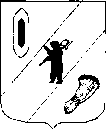 АДМИНИСТРАЦИЯ ГАВРИЛОВ-ЯМСКОГОМУНИЦИПАЛЬНОГО РАЙОНАПОСТАНОВЛЕНИЕ27.02.2023   № 178О внесении изменений в постановление Администрации Гаврилов-Ямского муниципального районаот 15.11.2017  №1287Руководствуясь ст. 26 Устава Гаврилов-Ямского муниципального района Ярославской области,АДМИНИСТРАЦИЯ МУНИЦИПАЛЬНОГО РАЙОНА ПОСТАНОВЛЯЕТ:1. Внести в Порядок предоставления дополнительных мер социальной поддержки и социальной помощи для отдельных категорий граждан, утвержденный постановлением Администрации Гаврилов-Ямского муниципального района от 15.11.2017 № 1287, изменения, пункт 1.5. раздела 1, изложить в следующей редакции:«1.5. Право на получение социальной помощи имеют инвалиды, нуждающиеся в прохождении постоянных медицинских процедур – программного гемодиализа в организации здравоохранения г. Ярославля.».2. Контроль за исполнением постановления возложить на первого заместителя Главы Администрации Гаврилов-Ямского муниципального района Забаева А.А.3. Постановление опубликовать в районной массовой газете «Гаврилов-Ямский вестник» и разместить на официальном сайте Администрации Гаврилов-Ямского муниципального района.4. Постановление вступает в силу с момента подписания и официального опубликования.Глава Гаврилов - Ямскогомуниципального района                                                               А. Б.  Сергеичев